Tuesday 7th July John 6: 35-37Then Jesus declared, “I am the bread of life. Whoever comes to me will never go hungry, and whoever believes in me will never be thirsty. But as I told you, you have seen me and still you do not believe. All those the Father gives me will come to me, and whoever comes to me I will never drive away.Have you ever been somewhere, and been unsure of how you will be received? Perhaps starting a new school, or college, or moving jobs – you long to be welcomed and accepted.  Jesus promises His disciples in this passage, that whoever comes to Him, He will never drive away. Sometimes we keep God at a distance because we feel unsure about whether we will really be welcome. Don’t listen to that feeling. We should run to Him – especially if we are feeling unworthy or unwanted – because we are assured of an arms-outstretched welcome. In His welcome we will sense His words, ‘I’m so glad you’re here!’ – He is the God that waits and watches for our coming. And then He begins his deep healing and transforming work in us. Jesus is the only one who can satisfy the deep hunger in our souls – that ‘God-shaped hole’ is a thing. We were designed for relationship with Him, and without it our souls slowly starve. Whether you feel close or far off today, run to the Lord and find life!Jesus, we thank you for this wonderful promise that you will never drive us away. We come to you today in faith, trusting in you love and compassion, trusting in the sufficiency of your grace. Thank you that the work that you have begun in me you will bring to completion. Today I turn from anything that would hinder that work, and receive your grace. Amen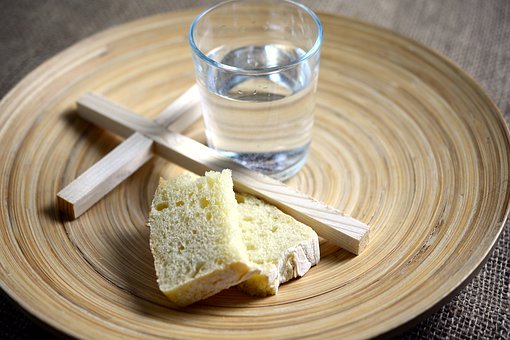 